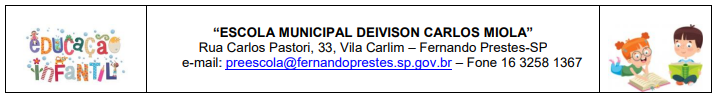   ESCOLA: “ESCOLA MUNICIPAL DEIVISON CARLOS MIOLA”  DATA:_____/ _____/ 2021    TURMA: PRÉ I ALUNO(A): ______________________________                                                   PROFESSORA: ANA MARIA Link da aula - https://www.youtube.com/watch?v=ZCvJuPcj--c&list=PL2ASlftDfH7Rt-9VxcFY-9x0mE3JCviLoASSUNTO: COLOR BLUE - COR AZULVAMOS APRENDER O NOME DA COR AZUL EM INGLÊS: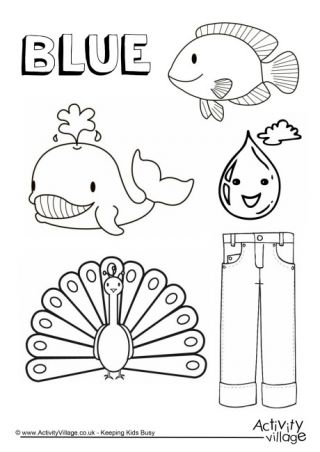  VAMOS COLORIR O PEXIE COM A  COLOR BLUE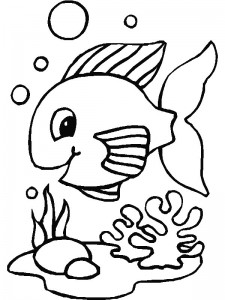 